    REGIONE CALABRIA -   AS.P.  VIBO VALENTIA           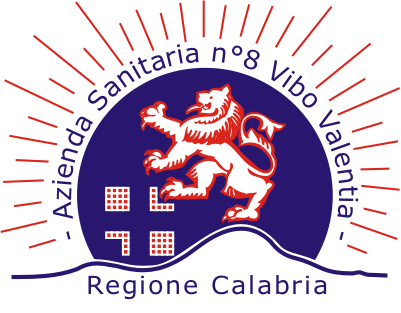 AVVISO DI AGGIUDICAZIONESi rende noto che con delibera del Direttore Generale n° 479/DG  del 24.06.2014, scaricabile dal sito ww.aspvv.it (Albo pretorio Ondine – Sez. Delibere e Determine) è stata effettuata l’aggiudicazione definitiva della procedura di gara per l’acquisto di accessori per endoscopia digestiva,  per come analiticamente riportato nel seguente prospetto:                 PROSPETTO ANALITICO DI AGGIUDICAZIONE.Lotto Descrizione accessori richiesti Ditta Aggiud.icatariaCodice prodottoQ.tàPrezzo unit.+ ivaTotale              iva esclusaIva             %1Cannule per ERCP (metodo a scambio rapido), doppio lume, configurazione punta rastremata, lunghezza  uguale o superiore a 200 cmFAS HOSPITAL                                         4577                                (Boston Scientific)N° 2€. 90,90         €. 181,80         222Sfinterotomi a triplo lume  (metodo a scambio rapido), configurazione punta rastremata max 5 mm, lungh. lama di incisione mm 20, lungh.  uguale o superiore a  200 cm.FAS HOSPITAL                                         4517                               (Boston Scientific)N°15€. 299,11 €.4.486,65 223Sfinterotomi ad ago (metodo a scambio rapido),  lunghezza ago max 6 mm. COOK ITALIA                FS-PRECUTN° 1€. 200,00 €. 200,00 224Cateteri a palloncino triplo lume per estrazione calcoli (metodo a scambio rapido), iniezione distale, diametro esterno palloncino  max 15 mm. OLYMPUS                                                     N3524230N°15€. 114,00 €. 1.710,00225Cestelli per recupero calcoli (metodo a scambio rapido), con sistema di rottura, diam. cestello aperto max 15 mmFAS HOSPITAL                                       1086                            (Boston Scientific)N°5€. 303,71 €. 1.518,55 226Stent biliari metallici, (metodo a scambio rapido), non rivestiti, diam 10 mm, lungh. 60-80 mm.INNOVAMEDICA                    ST0310110060 /80N°1€. 770,00 €. 770,00 47Stent biliari in plastica premontati (metodo a scambio rapido), diam. 10 Fr , lunghezze 50-70-90mm.COOK ITALIA                    OACL-10-5-OACL-10-7 OACL-10-9N°10€. 150,00 €. 1.500,00 48Stent nasobiliari con guida inclusa, diam. compreso fra 7 - 8,5 Fr.SOFAR         124011N°5€. 123,50      €. 617,50      229Stent biliari in plastica premomtati mod. pigtail, diam. 10 Fr, lunghezza 50 mm.FAS HOSPITAL      3204                    (Boston Scientific)N°1€. 55,22  €. 55,22  2210Stent esofagei metallici non rivestiti, a rilascio prossimale, diam. corpo compreso fra 20 e 23 mm, lungh. 70 mm.Non aggiudicato/////////////////////////11Stent duodenali metallici, non rivestiti, diam. corpo 22 mm, lunghezza 60-90-120.GTV MEDICAL               PSB221012 /0818 /1218- PDB221012/0818/1218N°2€. 850,00 €. 1.700,00 412Fili guida a punta diritta da 5 cm zebrati, diam. esterno 0,89 e 0,64/0,69 mm, lungh. max  fra 260 e 480 cm.MEDITALIA                       //////N°15€. 64,50  €. 967,50  2213Clips da emostasi in acciaio a due branche riposizionabili, lunghezza 2300 mm circa.MEDITALIA                     //////N°40€. 58,00  €. 2.320,00  2214Aghi per scleroterapia, calibro 23 G, estensione ago 4 mm, lunghezza 2400 mm circa.EUROMEDICAL              AF-D2423PN2304N°80€. 8,33€. 666,402215Anse da polipectomia ovale, larghezza cappio compresa fra 13 e 27 mm, lunghezza 2400 mm circa.EUROMEDICAL              AF-D2423DT10 /DT20/DT30N°80€. 8,75     €. 700,00     2216Kit completi per gastrostomia percutanea (PEG), metodo da trazione, diametro 20 Fr.INNOVAMEDICA 64020N°4€. 112,50 €. 450,00 417Cateteri a palloncino di ricambio PEG 20 Fr.MEDITALIA          //////N°2€. 28,80  €. 57,60  22